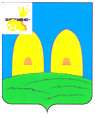 АДМИНИСТРАЦИЯСАВЕЕВСКОГО СЕЛЬСКОГО ПОСЕЛЕНИЯРОСЛАВЛЬСКОГО РАЙОНА СМОЛЕНСКОЙ ОБЛАСТИ П О С Т А Н О В Л Е Н И ЕГлава муниципального образованияСавеевского сельского поселенияРославльского района Смоленской области                                       С.В.Иванов                                                                            Приложение 1Исполнение по источникам финансирования дефицита бюджета  Савеевского сельского поселения за 1 полугодие 2018 года (рублей)Приложение № 5к постановлению администрации Савеевского сельского поселения Рославльского района Смоленской области  от 24 июля 2018 года № 25Отчёт по использованию средств муниципального  дорожного фонда Савеевского сельского поселения Рославльского районаСмоленской области за 1 полугодие  2018 годаот 24.07.2018 г.  № 25Об итогах исполнения бюджета Савеевского сельского поселения Рославльского района Смоленской области за 1 полугодие  2018 года     В соответствии с пунктом 5 статьи 264.2  Бюджетного кодекса Российской Федерации, Администрация Савеевского сельского поселения                                    Рославльского района Смоленской области                                                           п о с т а н о в л я е т:1. Утвердить отчет об исполнении бюджета Савеевского сельского поселения Рославльского района Смоленской области (далее – бюджет Савеевского сельского поселения) за 1 полугодие 2018 года по доходам            в сумме  2 352 545,44 рублей, по расходам в сумме  1 017 241,04 рублей, с превышением доходов над расходами (профицитом бюджета Савеевского сельского поселения) в сумме 1 335 304,40 рублей.2. Утвердить исполнение за 1 полугодие 2018 года:1)  источников финансирования дефицита бюджета Савеевского сельского поселения согласно приложению 1;2)  объема поступлений доходов бюджета  Савеевского сельского поселения согласно приложению 2;3)  объема безвозмездных поступлений согласно приложению 3;4) расходной части бюджета Савеевского сельского поселения согласно приложению 4.         3.Утвердить отчёт об использовании бюджетных средств муниципального дорожного фонда Савеевского сельского поселения согласно приложению 5         4. Настоящее постановление подлежит официальному опубликованию в газете «Рославльская правда» и размещению на официальном сайте Администрации Савеевского сельского поселения  Рославльского района Смоленской области в информационной телекоммуникационной сети.к постановлению Администрации Савеевского сельского поселения Рославльского района Смоленской области от 24 июля 2018г. № 25КодНаименование кода группы, подгруппы, статьи, вида источника финансирования дефицитов бюджетов, кода классификации операций сектора государственного управления, относящихся к источникам финансирования дефицитов бюджетов ПланФакт123401 00 00 00 00 0000 000ИСТОЧНИКИ ВНУТРЕННЕГО ФИНАНСИРОВАНИЯ ДЕФИЦИТОВ БЮДЖЕТОВ700 000,00-1 335 304,4001 05 00 00 00 0000 000Изменение остатков средств на счетах по учету средств бюджета700 00,00-1 335 304,4001 05 00 00 00 0000 500Увеличение остатков средств бюджетов-5 105 900,00-2 441 286,9701 05 02 00 00 0000 500Увеличение прочих остатков средств бюджетов-5 105 900,00-2 441 286,9701 05 02 01 00 0000 510Увеличение прочих остатков денежных средств бюджетов-5 105 900,00-2 441 286,9701 05 02 01 10 0000 510Увеличение прочих остатков денежных средств бюджетов сельских поселений-5 105 900,00-2 441 286,9701 05 00 00 00 0000 600Уменьшение остатков средств бюджетов5 805 900,001 105 982,5701 05 02 00 00 0000 600Уменьшение прочих остатков средств бюджетов5 805 900,001 105 982,5701 05 02 01 00 0000 610Уменьшение прочих остатков денежных средств бюджетов5 805 900,001 105 982,5701 05 02 01 10 0000 610Уменьшение прочих остатков денежных средств  бюджета сельских  поселений5 805 900,001 105 982,57Приложение №3                            Приложение №2к Постановлению Администрации Савеевского сельского поселения Рославльского района  Смоленской области                            Приложение №2к Постановлению Администрации Савеевского сельского поселения Рославльского района  Смоленской областиот 24 июля 2018г.    № 25от 24 июля 2018г.    № 25Объём безвозмездных поступлений в бюджет Савеевского сельского поселения Рославльского района Смоленской области                                                                                                                             (руб)за 1 полугодие 2018 годаКод бюджетной классификации Российской ФедерацииНаименование групп, подгрупп и статей доходовСумма, планСумма, факт% исполнения000 2 00 00000 00 0000 000БЕЗВОЗМЕЗДНЫЕ ПОСТУПЛЕНИЯ2080100,001035919,7550%000 2 02 00000 00 0000 000Безвозмездные поступления от других бюджетов бюджетной системы Российской Федерации2080100,001035919,7550%000 2 02 10000 00 0000 151Дотации бюджетам субъектов РФ и муниципальных образований 2062900,001031200,0050%000 2 02 15001 10 0000 151Дотация бюджетам сельских поселений  на выравнивание   бюджетной обеспеченности 2062900,001031200,0050%000 2 02 30000 00 0000151Субвенции бюджетам субъектов РФ и муниципальных образований17200,004719,7527%000 2 02 35118 10 0000 151 Субвенции бюджетам сельских поселений на осуществление  первичного воинского учета на территориях, где отсутствуют  военные комиссариаты17200,004719,7527%ИТОГО ДОХОДОВ2080100,001035919,7550%                                                Приложение №3                                                Приложение №3к постановлению Администрации Савеевского сельского поселения Рославльского района Смоленской области к постановлению Администрации Савеевского сельского поселения Рославльского района Смоленской области        от 24 июля 2018г.    № 25       от 24 июля 2018г.    № 25Объём безвозмездных поступлений в бюджет Савеевского сельского поселения Рославльского района Смоленской области за 1 полугодие 2018 года                                                                                                                            (руб)Код бюджетной классификации Российской ФедерацииНаименование групп, подгрупп и статей доходовСумма, планСумма, факт% исполнения000 2 00 00000 00 0000 000БЕЗВОЗМЕЗДНЫЕ ПОСТУПЛЕНИЯ2080100,001035919,7550%000 2 02 00000 00 0000 000Безвозмездные поступления от других бюджетов бюджетной системы Российской Федерации2080100,001035919,7550%000 2 02 10000 00 0000 151Дотации бюджетам субъектов РФ и муниципальных образований 2062900,001031200,0050%000 2 02 15001 10 0000 151Дотация бюджетам сельских поселений  на выравнивание   бюджетной обеспеченности 2062900,001031200,0050%000 2 02 30000 00 0000151Субвенции бюджетам субъектов РФ и муниципальных образований17200,004719,7527%000 2 02 35118 10 0000 151 Субвенции бюджетам сельских поселений на осуществление  первичного воинского учета на территориях, где отсутствуют  военные комиссариаты17200,004719,7527%ИТОГО ДОХОДОВ2080100,001035919,7550%Приложение 4Приложение 4Приложение 4к постановлению Администрации Савеевского сельского поселения Рославльского района Смоленской области  от 24 июля 2018г.  № 25к постановлению Администрации Савеевского сельского поселения Рославльского района Смоленской области  от 24 июля 2018г.  № 25к постановлению Администрации Савеевского сельского поселения Рославльского района Смоленской области  от 24 июля 2018г.  № 25Исполнение расходной части  бюджета  Савеевскогоского сельского поселения за 1 полугодие 2018 года.Исполнение расходной части  бюджета  Савеевскогоского сельского поселения за 1 полугодие 2018 года.Исполнение расходной части  бюджета  Савеевскогоского сельского поселения за 1 полугодие 2018 года.Исполнение расходной части  бюджета  Савеевскогоского сельского поселения за 1 полугодие 2018 года.Исполнение расходной части  бюджета  Савеевскогоского сельского поселения за 1 полугодие 2018 года.Исполнение расходной части  бюджета  Савеевскогоского сельского поселения за 1 полугодие 2018 года.Исполнение расходной части  бюджета  Савеевскогоского сельского поселения за 1 полугодие 2018 года.Исполнение расходной части  бюджета  Савеевскогоского сельского поселения за 1 полугодие 2018 года.Исполнение расходной части  бюджета  Савеевскогоского сельского поселения за 1 полугодие 2018 года.Исполнение расходной части  бюджета  Савеевскогоского сельского поселения за 1 полугодие 2018 года.Исполнение расходной части  бюджета  Савеевскогоского сельского поселения за 1 полугодие 2018 года.Исполнение расходной части  бюджета  Савеевскогоского сельского поселения за 1 полугодие 2018 года.Единица измерения: руб.Единица измерения: руб.Единица измерения: руб.Единица измерения: руб.Единица измерения: руб.Единица измерения: руб.Единица измерения: руб.Единица измерения: руб.Единица измерения: руб.Единица измерения: руб.Единица измерения: руб.Единица измерения: руб.Единица измерения: руб.Единица измерения: руб.Наименование показателяГРБСРазд.Разд.Ц.ст.Ц.ст.Ц.ст.Расх.Уточненная роспись/планУточненная роспись/планКасс. расходКасс. расходКасс. расходИсполнение лимитовНаименование показателяГРБСРазд.Разд.Ц.ст.Ц.ст.Ц.ст.Расх.Уточненная роспись/планУточненная роспись/планКасс. расходКасс. расходКасс. расходИсполнение лимитов    Администрация Савеевского сельского поселения Рославльского района  Смоленской области975000000000000000000000000000000000000000005 805 900,005 805 900,001 017 241,041 017 241,041 017 241,0417,52%      ОБЩЕГОСУДАРСТВЕННЫЕ ВОПРОСЫ975010001000000000000000000000000000000000002 964 600,002 964 600,00805 772,00805 772,00805 772,0027,18%        Функционирование высшего должностного лица субъекта Российской Федерации и муниципального образования97501020102000000000000000000000000000000000459 600,00459 600,00127 454,84127 454,84127 454,8427,73%          Расходы на обеспечение функций органов местного самоуправления97501020102761000014076100001407610000140000459 600,00459 600,00127 454,84127 454,84127 454,8427,73%            Расходы на выплаты персоналу в целях обеспечения выполнения функций государственными (муниципальными) органами, казенными учреждениями, органами управления государственными внебюджетными фондами97501020102761000014076100001407610000140100459 600,00459 600,00127 454,84127 454,84127 454,8427,73%              Расходы на выплаты персоналу государственных (муниципальных) органов97501020102761000014076100001407610000140120459 600,00459 600,00127 454,84127 454,84127 454,8427,73%        Функционирование законодательных (представительных) органов государственной власти и представительных органов муниципальных образований9750103010300000000000000000000000000000000051 400,0051 400,009 113,109 113,109 113,1017,73%          Расходы на обеспечение функций органов местного самоуправления9750103010376200001407620000140762000014000051 400,0051 400,009 113,109 113,109 113,1017,73%            Расходы на выплаты персоналу в целях обеспечения выполнения функций государственными (муниципальными) органами, казенными учреждениями, органами управления государственными внебюджетными фондами9750103010376200001407620000140762000014010051 400,0051 400,009 113,109 113,109 113,1017,73%              Расходы на выплаты персоналу государственных (муниципальных) органов9750103010376200001407620000140762000014012051 400,0051 400,009 113,109 113,109 113,1017,73%        Функционирование Правительства Российской Федерации, высших исполнительных органов государственной власти субъектов Российской Федерации, местных администраций975010401040000000000000000000000000000000002 411 163,302 411 163,30647 767,36647 767,36647 767,3626,87%          Расходы на обеспечение функций органов местного самоуправления975010401047710000140771000014077100001400002 411 163,302 411 163,30647 767,36647 767,36647 767,3626,87%            Расходы на выплаты персоналу в целях обеспечения выполнения функций государственными (муниципальными) органами, казенными учреждениями, органами управления государственными внебюджетными фондами97501040104771000014077100001407710000140100971 800,00971 800,00454 132,86454 132,86454 132,8646,73%              Расходы на выплаты персоналу государственных (муниципальных) органов97501040104771000014077100001407710000140120971 800,00971 800,00454 132,86454 132,86454 132,8646,73%            Закупка товаров, работ и услуг для обеспечения государственных (муниципальных) нужд975010401047710000140771000014077100001402001 437 756,301 437 756,30192 971,50192 971,50192 971,5013,42%              Иные закупки товаров, работ и услуг для обеспечения государственных (муниципальных) нужд975010401047710000140771000014077100001402401 437 756,301 437 756,30192 971,50192 971,50192 971,5013,42%            Иные бюджетные ассигнования975010401047710000140771000014077100001408001 607,001 607,00663,00663,00663,0041,26%              Уплата налогов, сборов и иных платежей975010401047710000140771000014077100001408501 607,001 607,00663,00663,00663,0041,26%        Обеспечение деятельности финансовых, налоговых и таможенных органов и органов финансового (финансово-бюджетного) надзора9750106010600000000000000000000000000000000019 093,0019 093,0019 093,0019 093,0019 093,00100,00%          Межбюджетные трансферты, передаваемые бюджету муниципального района на осуществление части полномочий по решению вопросов местного значения Администрацией Савеевского сельского поселения  в соответствии с заключенным соглашением9750106010681000П019081000П019081000П019000019 093,0019 093,0019 093,0019 093,0019 093,00100,00%            Межбюджетные трансферты9750106010681000П019081000П019081000П019050019 093,0019 093,0019 093,0019 093,0019 093,00100,00%              Иные межбюджетные трансферты9750106010681000П019081000П019081000П019054019 093,0019 093,0019 093,0019 093,0019 093,00100,00%        Резервные фонды9750111011100000000000000000000000000000000021 000,0021 000,000,000,000,000,00%          Расходы за счет средств резервного фонда Администрации Савеевского сельского поселения Рославльского района Смоленской области9750111011189000288808900028880890002888000021 000,0021 000,000,000,000,000,00%            Иные бюджетные ассигнования9750111011189000288808900028880890002888080021 000,0021 000,000,000,000,000,00%              Резервные средства9750111011189000288808900028880890002888087021 000,0021 000,000,000,000,000,00%        Другие общегосударственные вопросы975011301130000000000000000000000000000000002 343,702 343,702 343,702 343,702 343,70100,00%          Уплата членских взносов975011301139820000410982000041098200004100001 650,001 650,001 650,001 650,001 650,00100,00%            Иные бюджетные ассигнования975011301139820000410982000041098200004108001 650,001 650,001 650,001 650,001 650,00100,00%              Уплата налогов, сборов и иных платежей975011301139820000410982000041098200004108501 650,001 650,001 650,001 650,001 650,00100,00%          Прочие расходы, сборы и иные платежи97501130113982002703098200270309820027030000693,70693,70693,70693,70693,70100,00%            Закупка товаров, работ и услуг для обеспечения государственных (муниципальных) нужд97501130113982002703098200270309820027030200693,70693,70693,70693,70693,70100,00%              Иные закупки товаров, работ и услуг для обеспечения государственных (муниципальных) нужд97501130113982002703098200270309820027030240693,70693,70693,70693,70693,70100,00%      НАЦИОНАЛЬНАЯ ОБОРОНА9750200020000000000000000000000000000000000017 200,0017 200,004 719,754 719,754 719,7527,44%        Мобилизационная и вневойсковая подготовка9750203020300000000000000000000000000000000017 200,0017 200,004 719,754 719,754 719,7527,44%          Осуществление первичного воинского учета на территориях, где отсутсвуют военные комиссариаты9750203020398100511809810051180981005118000017 200,0017 200,004 719,754 719,754 719,7527,44%            Расходы на выплаты персоналу в целях обеспечения выполнения функций государственными (муниципальными) органами, казенными учреждениями, органами управления государственными внебюджетными фондами9750203020398100511809810051180981005118010011 300,0011 300,004 719,754 719,754 719,7541,77%              Расходы на выплаты персоналу государственных (муниципальных) органов9750203020398100511809810051180981005118012011 300,0011 300,004 719,754 719,754 719,7541,77%            Закупка товаров, работ и услуг для обеспечения государственных (муниципальных) нужд975020302039810051180981005118098100511802005 900,005 900,000,000,000,000,00%              Иные закупки товаров, работ и услуг для обеспечения государственных (муниципальных) нужд975020302039810051180981005118098100511802405 900,005 900,000,000,000,000,00%      НАЦИОНАЛЬНАЯ БЕЗОПАСНОСТЬ И ПРАВООХРАНИТЕЛЬНАЯ ДЕЯТЕЛЬНОСТЬ9750300030000000000000000000000000000000000050 000,0050 000,000,000,000,000,00%        Обеспечение пожарной безопасности9750310031000000000000000000000000000000000050 000,0050 000,000,000,000,000,00%          Предупреждение и ликвидация последствий  чрезвычайных ситуаций и стихийных бедствий природного и техногенного характера9750310031098200229009820022900982002290000050 000,0050 000,000,000,000,000,00%            Закупка товаров, работ и услуг для обеспечения государственных (муниципальных) нужд9750310031098200229009820022900982002290020050 000,0050 000,000,000,000,000,00%              Иные закупки товаров, работ и услуг для обеспечения государственных (муниципальных) нужд9750310031098200229009820022900982002290024050 000,0050 000,000,000,000,000,00%      НАЦИОНАЛЬНАЯ ЭКОНОМИКА975040004000000000000000000000000000000000002 318 400,002 318 400,00156 049,24156 049,24156 049,246,73%        Дорожное хозяйство (дорожные фонды)975040904090000000000000000000000000000000002 288 400,002 288 400,00126 049,24126 049,24126 049,245,51%          Мероприятия по содержанию автомобильных  дорог общего пользования и инженерных сооружений на них за счет средств муниципального дорожного фонда975040904098800001110880000111088000011100002 288 400,002 288 400,00126 049,24126 049,24126 049,245,51%            Закупка товаров, работ и услуг для обеспечения государственных (муниципальных) нужд975040904098800001110880000111088000011102002 288 400,002 288 400,00126 049,24126 049,24126 049,245,51%              Иные закупки товаров, работ и услуг для обеспечения государственных (муниципальных) нужд975040904098800001110880000111088000011102402 288 400,002 288 400,00126 049,24126 049,24126 049,245,51%        Другие вопросы в области национальной экономики9750412041200000000000000000000000000000000030 000,0030 000,0030 000,0030 000,0030 000,00100,00%          Расходы за счет средств резервного фонда Администрации Савеевского сельского поселения Рославльского района Смоленской области9750412041289000288808900028880890002888000030 000,0030 000,0030 000,0030 000,0030 000,00100,00%            Закупка товаров, работ и услуг для обеспечения государственных (муниципальных) нужд9750412041289000288808900028880890002888020030 000,0030 000,0030 000,0030 000,0030 000,00100,00%              Иные закупки товаров, работ и услуг для обеспечения государственных (муниципальных) нужд9750412041289000288808900028880890002888024030 000,0030 000,0030 000,0030 000,0030 000,00100,00%      ЖИЛИЩНО-КОММУНАЛЬНОЕ ХОЗЯЙСТВО97505000500000000000000000000000000000000000455 700,00455 700,0050 700,0550 700,0550 700,0511,13%        Благоустройство97505030503000000000000000000000000000000000455 700,00455 700,0050 700,0550 700,0550 700,0511,13%          Озеленение территории сельского поселения975050305038800003210880000321088000032100004 000,004 000,000,000,000,000,00%            Закупка товаров, работ и услуг для обеспечения государственных (муниципальных) нужд975050305038800003210880000321088000032102004 000,004 000,000,000,000,000,00%              Иные закупки товаров, работ и услуг для обеспечения государственных (муниципальных) нужд975050305038800003210880000321088000032102404 000,004 000,000,000,000,000,00%          Организация содержания мест захоронения в сельских поселениях9750503050388000032208800003220880000322000050 000,0050 000,000,000,000,000,00%            Закупка товаров, работ и услуг для обеспечения государственных (муниципальных) нужд9750503050388000032208800003220880000322020050 000,0050 000,000,000,000,000,00%              Иные закупки товаров, работ и услуг для обеспечения государственных (муниципальных) нужд9750503050388000032208800003220880000322024050 000,0050 000,000,000,000,000,00%          Уличное освещение территории сельского поселения97505030503880000323088000032308800003230000127 500,00127 500,0024 248,5624 248,5624 248,5619,02%            Закупка товаров, работ и услуг для обеспечения государственных (муниципальных) нужд97505030503880000323088000032308800003230200127 500,00127 500,0024 248,5624 248,5624 248,5619,02%              Иные закупки товаров, работ и услуг для обеспечения государственных (муниципальных) нужд97505030503880000323088000032308800003230240127 500,00127 500,0024 248,5624 248,5624 248,5619,02%          Прочие мероприятия по благоустройству территории сельского поселения97505030503880000324088000032408800003240000200 000,00200 000,000,000,000,000,00%            Закупка товаров, работ и услуг для обеспечения государственных (муниципальных) нужд97505030503880000324088000032408800003240200200 000,00200 000,000,000,000,000,00%              Иные закупки товаров, работ и услуг для обеспечения государственных (муниципальных) нужд97505030503880000324088000032408800003240240200 000,00200 000,000,000,000,000,00%          Организация временного трудоустройства  безработных граждан9750503050398200239009820023900982002390000074 200,0074 200,0026 451,4926 451,4926 451,4935,65%            Закупка товаров, работ и услуг для обеспечения государственных (муниципальных) нужд9750503050398200239009820023900982002390020074 200,0074 200,0026 451,4926 451,4926 451,4935,65%              Иные закупки товаров, работ и услуг для обеспечения государственных (муниципальных) нужд9750503050398200239009820023900982002390024074 200,0074 200,0026 451,4926 451,4926 451,4935,65%ВСЕГО РАСХОДОВ:ВСЕГО РАСХОДОВ:ВСЕГО РАСХОДОВ:ВСЕГО РАСХОДОВ:ВСЕГО РАСХОДОВ:ВСЕГО РАСХОДОВ:ВСЕГО РАСХОДОВ:ВСЕГО РАСХОДОВ:5 805 900,005 805 900,001 017 241,041 017 241,041 017 241,0417,52%Остаток средств дорожного фонда на 01.01.2018                               4 069 913,67Остаток средств дорожного фонда на 01.01.2018                               4 069 913,67Остаток средств дорожного фонда на 01.01.2018                               4 069 913,67планфактДоходы дорожного фонда2 288 400,001 105 613,66Расходы дорожного фонда, в т.ч. по объектам:126 049,24Остаток средств дорожного фонда на 01 июля  2018 г.5 049 478,09